Teamwork skill: Communicate effectively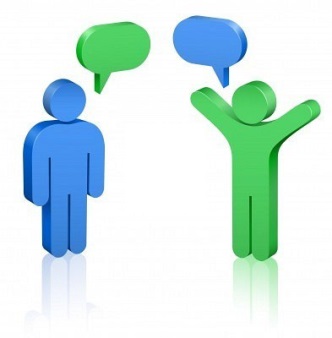 Teamwork skill: Work collaboratively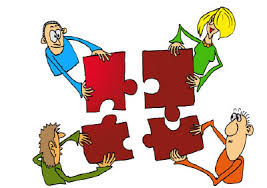 Teamwork skill: Make decisions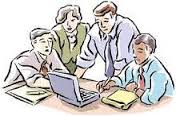 Teamwork skill: Negotiate and resolve conflict 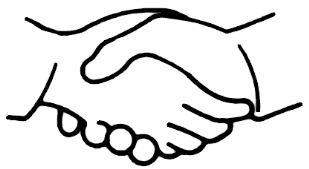 Teamwork skill: Develop leadership skills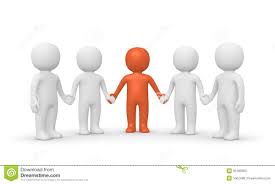 Learning Intention: to be able to use our words and body language to politely listen to others, and explain our ideas to others.Learning Intention: to be able to use our words and body language to politely listen to others, and explain our ideas to others.Learning Intention: to be able to use our words and body language to politely listen to others, and explain our ideas to others.Learning Intention: to be able to use our words and body language to politely listen to others, and explain our ideas to others.Learning Intention: to be able to use our words and body language to politely listen to others, and explain our ideas to others.Learning Intention: to be able to use our words and body language to politely listen to others, and explain our ideas to others.Learning Intention: to be able to use our words and body language to politely listen to others, and explain our ideas to others.Learning Intention: to be able to use our words and body language to politely listen to others, and explain our ideas to others.Success CriteriaSuccess Criteria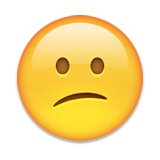 Needs improve-ment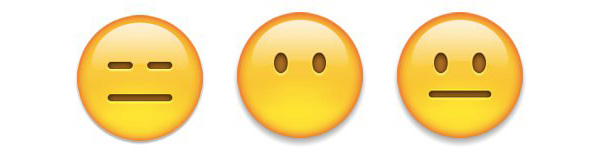 Fairly good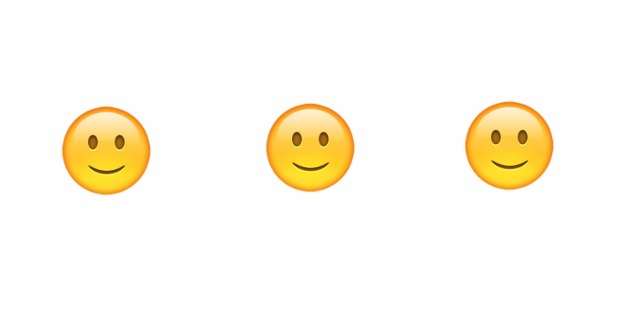 Good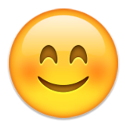 Great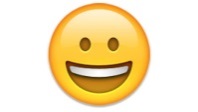 FantasticCommentHow did I demonstrate this?What do I need to keep working on?1I listen quietly and patiently when my team mates are talking. 2I come up with ideas and explain them to my team mates. 3When I am talking or listening to someone, I turn my body towards them and look at their face.4I give helpful and friendly feedback. E.g. “That’s a good idea, I didn’t think of that! Maybe we could also…”5I listen and stay calm when people give me feedback.Learning Intention: to be able to work together as a team to achieve a goal.Learning Intention: to be able to work together as a team to achieve a goal.Learning Intention: to be able to work together as a team to achieve a goal.Learning Intention: to be able to work together as a team to achieve a goal.Learning Intention: to be able to work together as a team to achieve a goal.Learning Intention: to be able to work together as a team to achieve a goal.Learning Intention: to be able to work together as a team to achieve a goal.Learning Intention: to be able to work together as a team to achieve a goal.Success CriteriaSuccess CriteriaNeeds improve-mentFairly goodGoodGreatFantasticCommentHow did I demonstrate this?What do I need to keep working on?1I have a role in my team, and my team mates know what my role is (e.g. builder, programmer, finder, tester).2I swap roles with my team mates if they would like a turn.3I ask my team mates, other students, and teachers for help when I need it. E.g. “I can’t work this out, can you please help me?”4I ask others if they would like help. E.g. “That part was tricky, would you like me to show you what I did?”5I give compliments and encouragement to others. E.g. “That’s an awesome idea!”, “Never mind, we can try again.”Learning Intention: to be able to make decisions as a group, in a way that is fair for all group members.Learning Intention: to be able to make decisions as a group, in a way that is fair for all group members.Learning Intention: to be able to make decisions as a group, in a way that is fair for all group members.Learning Intention: to be able to make decisions as a group, in a way that is fair for all group members.Learning Intention: to be able to make decisions as a group, in a way that is fair for all group members.Learning Intention: to be able to make decisions as a group, in a way that is fair for all group members.Learning Intention: to be able to make decisions as a group, in a way that is fair for all group members.Learning Intention: to be able to make decisions as a group, in a way that is fair for all group members.Success CriteriaSuccess CriteriaNeeds improve-mentFairly goodGoodGreatFantasticCommentHow did I demonstrate this?What do I need to keep working on?1I come up with and share ideas about how to solve the challenge.2I listen to and think about each of my team mates’ ideas.3I talk about the strong points and not-so-strong points of different ideas with my team.4I ask my team mates if they agree before making a decision. E.g. “Maybe we could try it this way, what do you think?”5I take turns at making decisions with my team mates.Learning Intention: to be able to listen, make compromises, and reach a solution when there is a disagreement.  Learning Intention: to be able to listen, make compromises, and reach a solution when there is a disagreement.  Learning Intention: to be able to listen, make compromises, and reach a solution when there is a disagreement.  Learning Intention: to be able to listen, make compromises, and reach a solution when there is a disagreement.  Learning Intention: to be able to listen, make compromises, and reach a solution when there is a disagreement.  Learning Intention: to be able to listen, make compromises, and reach a solution when there is a disagreement.  Learning Intention: to be able to listen, make compromises, and reach a solution when there is a disagreement.  Learning Intention: to be able to listen, make compromises, and reach a solution when there is a disagreement.  Success CriteriaSuccess CriteriaNeeds improve-mentFairly goodGoodGreatFantasticCommentHow did I demonstrate this?What do I need to keep working on?1I listen quietly and patiently to my team mates’ ideas and feelings, even when I disagree.2I stay calm and tell my team mates how I am feeling, when we disagree. E.g. “I feel annoyed when you do all the building, because I’d like to try my ideas too.” 3I suggest ways to solve disagreements. E.g. “If you build onto the front of the robot, maybe I can build onto the sides, so we can use both our ideas.”4I change what I am doing to help reach a solution, even if it isn’t what I want to do. 5I say sorry if I do or say something that upsets someone.Learning Intention: to be able to teach other members of the school community, by planning and carrying out a project.Learning Intention: to be able to teach other members of the school community, by planning and carrying out a project.Learning Intention: to be able to teach other members of the school community, by planning and carrying out a project.Learning Intention: to be able to teach other members of the school community, by planning and carrying out a project.Learning Intention: to be able to teach other members of the school community, by planning and carrying out a project.Learning Intention: to be able to teach other members of the school community, by planning and carrying out a project.Learning Intention: to be able to teach other members of the school community, by planning and carrying out a project.Learning Intention: to be able to teach other members of the school community, by planning and carrying out a project.Success CriteriaSuccess CriteriaNeeds improve-mentFairly goodGoodGreatFantasticCommentHow did I demonstrate this?What do I need to keep working on?1I come up with and share ideas with my team to plan a new challenge activity or robot creation.2I suggest solutions to problems, and ask if everyone agrees.3I help new people learn by clearly explaining the goal of the challenge, or how our robot works.4I encourage and help others to learn and try new things. E.g. “Have you tried this before? That’s okay, I can show you… Now you have a go!”5I give compliments and congratulate others when they do things well. E.g. “Wow, well done making it move like that! You learned that really quickly.”